E-mail form to Curriculum@unlv.edu in the Registrar’s Office.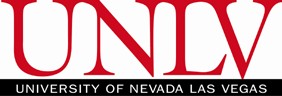 Save file as minor/con name followed by minordel (e.g., XXXXminordel).Save file as program name followed by minordel (e.g., XXXminordel) and email to Curriculum@unlv.edu.I. Routing InformationI. Routing InformationI. Routing InformationI. Routing InformationI. Routing InformationI. Routing InformationI. Routing InformationI. Routing InformationI. Routing InformationI. Routing InformationI. Routing InformationContact Name:      Contact Name:      Contact Name:      Contact Name:      Contact Name:      Contact Name:      Contact Name:      Contact Name:      Department and Prefix:      Department and Prefix:      Department and Prefix:        Contact’s e-mail address:        Contact’s e-mail address:        Contact’s e-mail address:        Contact’s e-mail address:        Contact’s e-mail address:        Contact’s e-mail address:        Contact’s e-mail address:        Contact’s e-mail address:      College:      College:      College:      II. Effective DateII. Effective DateII. Effective DateII. Effective DateII. Effective DateII. Effective DateII. Effective DateII. Effective DateII. Effective DateII. Effective DateII. Effective DateSemester change should become effective:      Semester change should become effective:      Semester change should become effective:      Semester change should become effective:      Semester change should become effective:      Semester change should become effective:      Semester change should become effective:      Semester change should become effective:      Semester change should become effective:      Semester change should become effective:      Semester change should become effective:       Catalog year change becomes effective:       Catalog year change becomes effective:       Catalog year change becomes effective:       Catalog year change becomes effective:       Catalog year change becomes effective:       Catalog year change becomes effective:       Catalog year change becomes effective:       Catalog year change becomes effective:       Catalog year change becomes effective:       Catalog year change becomes effective:       Catalog year change becomes effective:      III. Minor/Concentration InformationIII. Minor/Concentration InformationIII. Minor/Concentration InformationIII. Minor/Concentration InformationIII. Minor/Concentration InformationIII. Minor/Concentration InformationIII. Minor/Concentration InformationIII. Minor/Concentration InformationIII. Minor/Concentration InformationIII. Minor/Concentration InformationIII. Minor/Concentration InformationCollege:      College:      College:      College:      College:      College:      College:      Department/School:      Department/School:      Department/School:      Department/School:      Minor:      Minor:      Minor:      Minor:      Minor:      Minor:      Minor:      Concentration:      Concentration:      Concentration:      Concentration:      Justification for deletion of Minor/Concentration:      Justification for deletion of Minor/Concentration:      Justification for deletion of Minor/Concentration:      Justification for deletion of Minor/Concentration:      Justification for deletion of Minor/Concentration:      Justification for deletion of Minor/Concentration:      Justification for deletion of Minor/Concentration:      Justification for deletion of Minor/Concentration:      Justification for deletion of Minor/Concentration:      Justification for deletion of Minor/Concentration:      Justification for deletion of Minor/Concentration:      Course/Student InformationCourse/Student InformationCourse/Student InformationCourse/Student InformationCourse/Student InformationCourse/Student InformationCourse/Student InformationCourse/Student InformationCourse/Student InformationCourse/Student InformationCourse/Student InformationAre there courses you will no longer offer?  Yes   No  If yes, list courses:      Are there courses you will no longer offer?  Yes   No  If yes, list courses:      Are there courses you will no longer offer?  Yes   No  If yes, list courses:      Are there courses you will no longer offer?  Yes   No  If yes, list courses:      Are there courses you will no longer offer?  Yes   No  If yes, list courses:      Are there courses you will no longer offer?  Yes   No  If yes, list courses:      Are there courses you will no longer offer?  Yes   No  If yes, list courses:      Are there courses you will no longer offer?  Yes   No  If yes, list courses:      Are there courses you will no longer offer?  Yes   No  If yes, list courses:      Are there courses you will no longer offer?  Yes   No  If yes, list courses:      Are there courses you will no longer offer?  Yes   No  If yes, list courses:      Note: Course deletion forms must be submitted for each course.Are any of these courses required in another program?  Yes   No  If yes, list courses:      Note: Course deletion forms must be submitted for each course.Are any of these courses required in another program?  Yes   No  If yes, list courses:      Note: Course deletion forms must be submitted for each course.Are any of these courses required in another program?  Yes   No  If yes, list courses:      Note: Course deletion forms must be submitted for each course.Are any of these courses required in another program?  Yes   No  If yes, list courses:      Note: Course deletion forms must be submitted for each course.Are any of these courses required in another program?  Yes   No  If yes, list courses:      Note: Course deletion forms must be submitted for each course.Are any of these courses required in another program?  Yes   No  If yes, list courses:      Note: Course deletion forms must be submitted for each course.Are any of these courses required in another program?  Yes   No  If yes, list courses:      Note: Course deletion forms must be submitted for each course.Are any of these courses required in another program?  Yes   No  If yes, list courses:      Note: Course deletion forms must be submitted for each course.Are any of these courses required in another program?  Yes   No  If yes, list courses:      Note: Course deletion forms must be submitted for each course.Are any of these courses required in another program?  Yes   No  If yes, list courses:      Note: Course deletion forms must be submitted for each course.Are any of these courses required in another program?  Yes   No  If yes, list courses:      Are students currently enrolled in the minor/con? Yes   No  If yes, Describe how they will be accommodated:      Are students currently enrolled in the minor/con? Yes   No  If yes, Describe how they will be accommodated:      Are students currently enrolled in the minor/con? Yes   No  If yes, Describe how they will be accommodated:      Are students currently enrolled in the minor/con? Yes   No  If yes, Describe how they will be accommodated:      Are students currently enrolled in the minor/con? Yes   No  If yes, Describe how they will be accommodated:      Are students currently enrolled in the minor/con? Yes   No  If yes, Describe how they will be accommodated:      Are students currently enrolled in the minor/con? Yes   No  If yes, Describe how they will be accommodated:      Are students currently enrolled in the minor/con? Yes   No  If yes, Describe how they will be accommodated:      Are students currently enrolled in the minor/con? Yes   No  If yes, Describe how they will be accommodated:      Are students currently enrolled in the minor/con? Yes   No  If yes, Describe how they will be accommodated:      Are students currently enrolled in the minor/con? Yes   No  If yes, Describe how they will be accommodated:      IV. Endorsement/ApprovalsComplete form and obtain electronic signatures before submitting to University Curriculum CommitteeIV. Endorsement/ApprovalsComplete form and obtain electronic signatures before submitting to University Curriculum CommitteeIV. Endorsement/ApprovalsComplete form and obtain electronic signatures before submitting to University Curriculum CommitteeIV. Endorsement/ApprovalsComplete form and obtain electronic signatures before submitting to University Curriculum CommitteeIV. Endorsement/ApprovalsComplete form and obtain electronic signatures before submitting to University Curriculum CommitteeIV. Endorsement/ApprovalsComplete form and obtain electronic signatures before submitting to University Curriculum CommitteeIV. Endorsement/ApprovalsComplete form and obtain electronic signatures before submitting to University Curriculum CommitteeIV. Endorsement/ApprovalsComplete form and obtain electronic signatures before submitting to University Curriculum CommitteeIV. Endorsement/ApprovalsComplete form and obtain electronic signatures before submitting to University Curriculum CommitteeIV. Endorsement/ApprovalsComplete form and obtain electronic signatures before submitting to University Curriculum CommitteeIV. Endorsement/ApprovalsComplete form and obtain electronic signatures before submitting to University Curriculum CommitteeDepartment, College and Dean’s ApprovalDepartment, College and Dean’s ApprovalDepartment, College and Dean’s ApprovalDepartment, College and Dean’s ApprovalDepartment, College and Dean’s ApprovalDepartment, College and Dean’s ApprovalDepartment, College and Dean’s ApprovalDepartment, College and Dean’s ApprovalDepartment, College and Dean’s ApprovalDepartment, College and Dean’s ApprovalDepartment, College and Dean’s ApprovalYesNoNoNameNameNameDateCommentsDepartmentDepartmentDepartmentCollege CommitteeCollege CommitteeCollege CommitteeDean’s OfficeDean’s OfficeDean’s OfficeUNLV Check Area (Registrar’s Office)UNLV Check Area (Registrar’s Office)UNLV Check Area (Registrar’s Office)UNLV Check Area (Registrar’s Office)UNLV Check Area (Registrar’s Office)UNLV Check Area (Registrar’s Office)UNLV Check Area (Registrar’s Office)UNLV Check Area (Registrar’s Office)UNLV Check Area (Registrar’s Office)UNLV Check Area (Registrar’s Office)UNLV Check Area (Registrar’s Office)YesNoNoNameNameNameDateCommentsRegistrar - CurriculumRegistrar - CurriculumRegistrar - CurriculumDegree Audit (TADA)Degree Audit (TADA)Degree Audit (TADA)Faculty Senate Curriculum ApprovalFaculty Senate Curriculum ApprovalFaculty Senate Curriculum ApprovalFaculty Senate Curriculum ApprovalFaculty Senate Curriculum ApprovalFaculty Senate Curriculum ApprovalFaculty Senate Curriculum ApprovalFaculty Senate Curriculum ApprovalFaculty Senate Curriculum ApprovalFaculty Senate Curriculum ApprovalFaculty Senate Curriculum ApprovalCurriculum Committee ChairCurriculum Committee ChairCurriculum Committee ChairYesNoNoAgenda #Agenda #Agenda #DateCommentsFor use of the Registrar’s OfficeFor use of the Registrar’s OfficeFor use of the Registrar’s OfficeFor use of the Registrar’s OfficeFor use of the Registrar’s OfficeFor use of the Registrar’s OfficeFor use of the Registrar’s OfficeFor use of the Registrar’s OfficeFor use of the Registrar’s OfficeFor use of the Registrar’s OfficeFor use of the Registrar’s OfficeInitialsDateDateDateCommentsCommentsCommentsCommentsCommentsComments Acalog: MyUNLV: TADA: